МУНИЦИПАЛЬНОЕ БЮДЖЕТНОЕ ОБЩЕОБРАЗОВАТЕЛЬНОЕ УЧРЕЖДЕНИЕСАДОВСКАЯ СРЕДНЯЯ ОБЩЕОБРАЗОВАТЕЛЬНАЯ ШКОЛА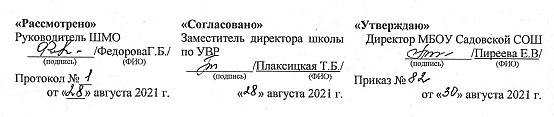 РАБОЧАЯ ПРОГРАММАЭЛЕКТИВНОГО КУРСА«ИНДИВИДУАЛЬНЫЙ ПРОЕКТ»                                        10 класс  Срок реализации рабочей учебной программы – один учебный годСоставил:  учитель физики Пойда Т.Е.Утверждена на заседании педагогического совета № 11от «30» августа 2021 года2021с. СадовоеПояснительная запискаПрограмма разработана на основе: положения об индивидуальном проекте обучающихся в МБОУ Садовская средняя общеобразовательная школа и соответствует Федеральному государственному образовательному стандарту среднего общего образования (ФГОС СОО), утвержденным приказам Министерства образования и науки Российской Федерации от 17 мая 2012 г. № 413, от 29 декабря 2014 г. № 1645 и от 31 декабря 2015 №1578.Планируемые результаты освоения учебного предмета Личностные результаты  ориентация обучающихся на достижение личного счастья, реализацию позитивных жизненных перспектив, инициативность, креативность, готовность и способность к личностному самоопределению, способность ставить цели и строить жизненные планы; готовность и способность обеспечить себе и своим близким достойную жизнь в процессе самостоятельной, творческой и ответственной деятельности; готовность и способность обучающихся к отстаиванию личного достоинства, собственного мнения, готовность и способность вырабатывать собственную позицию по отношению к общественно-политическим событиям прошлого и настоящего на основе осознания и осмысления истории, духовных ценностей и достижений нашей страны; готовность и способность обучающихся к саморазвитию и самовоспитанию в соответствии с общечеловеческими ценностями и идеалами гражданского общества, потребность 	в физическом 	самосовершенствовании, занятиях спортивно-оздоровительной деятельностью; принятие и реализация ценностей здорового и безопасного образа жизни, бережное, ответственное и компетентное отношение к собственному физическому и психологическому здоровью;  неприятие вредных привычек: курения, употребления алкоголя, наркотиков; российская идентичность, способность к осознанию российской идентичности в поликультурном социуме, чувство причастности к историко-культурной общности российского народа и судьбе России, патриотизм, готовность к служению Отечеству, его защите;  уважение к своему народу, чувство ответственности перед Родиной, гордости за свой край, свою Родину, прошлое и настоящее многонационального народа России, уважение к государственным символам (герб, флаг, гимн); формирование уважения к русскому языку как государственному языку Российской Федерации, являющемуся основой российской идентичности и главным фактором национального самоопределения; воспитание уважения к культуре, языкам, традициям и обычаям народов, проживающих в Российской Федерации;гражданственность, гражданская позиция активного и ответственного члена российского общества, осознающего свои конституционные права и обязанности, уважающего закон и правопорядок, осознанно принимающего традиционные национальные и общечеловеческие гуманистические и демократические ценности, готового к участию в общественной жизни; признание не отчуждаемости основных прав и свобод человека, которые принадлежат каждому от рождения, готовность к осуществлению собственных прав и свобод без нарушения прав и свобод других лиц, готовность отстаивать собственные права и свободы человека и гражданина согласно общепризнанным принципам и нормам международного права и в соответствии с Конституцией Российской Федерации, правовая и политическая грамотность; мировоззрение, соответствующее современному уровню развития науки и общественной практики, основанное на диалоге культур, а также различных форм общественного сознания, осознание своего места в поликультурном мире;  интериоризация ценностей демократии и социальной солидарности, готовность к договорному регулированию отношений в группе или социальной организации;  готовность обучающихся к конструктивному участию в принятии решений, затрагивающих их права и интересы, в том числе в различных формах общественной самоорганизации, самоуправления, общественно значимой деятельности;  приверженность идеям интернационализма, дружбы, равенства, взаимопомощинародов; воспитание уважительного отношения к национальному достоинству людей, их чувствам, религиозным убеждениям;   готовность обучающихся противостоять идеологии экстремизма, национализма, ксенофобии; коррупции; дискриминации по социальным, религиозным, расовым, национальным признакам и другим негативным социальным явлениям;  нравственное сознание и поведение на основе усвоения общечеловеческих ценностей, толерантного сознания и поведения в поликультурном мире, готовности и способности вести диалог с другими людьми, достигать в нем взаимопонимания, находить общие цели и сотрудничать для их достижения;  принятие 	гуманистических 	ценностей, 	осознанное, уважительное и доброжелательное отношение к другому человеку, его мнению, мировоззрению; способность к сопереживанию и формирование позитивного отношения к людям, в том числе к лицам с ограниченными возможностями здоровья и инвалидам; бережное, ответственное и компетентное отношение к физическому и психологическому здоровью других людей, умение оказывать первую помощь; формирование выраженной в поведении нравственной позиции, в том числе способности к сознательному выбору добра, нравственного сознания и поведения на основе усвоения общечеловеческих ценностей и нравственных чувств (чести, долга, справедливости, милосердия и дружелюбия);  развитие компетенций сотрудничества со сверстниками, детьми младшего возраста, взрослыми в образовательной, общественно полезной, учебноисследовательской, проектной и других видах деятельности;  мировоззрение, соответствующее современному уровню развития науки, значимости науки, готовность к научно-техническому творчеству, владение достоверной информацией о передовых достижениях и открытиях мировой и отечественной науки, заинтересованность в научных знаниях об устройстве мира и общества; готовность и способность к образованию, в том числе самообразованию, на протяжении всей жизни; сознательное отношение к непрерывному образованию как условию успешной профессиональной и общественной деятельности;  экологическая культура, бережное отношения к родной земле, природным богатствам России и мира; понимание влияния социально-экономических процессов на состояние природной и социальной среды, ответственность за состояние природных ресурсов; умения и навыки разумного природопользования, нетерпимое отношение к действиям, приносящим вред экологии; приобретение опыта эколого-направленной деятельности; эстетическое отношение к миру, готовность к эстетическому обустройству собственного быта.  ответственное отношение к созданию семьи на основе осознанного принятия ценностей семейной жизни;  положительный образ семьи, родительства (отцовства и материнства), интериоризация традиционных семейных ценностей;  уважение ко всем 	формам 	собственности, готовность к защите своей собственности, осознанный выбор будущей профессии как путь и способ реализации собственных жизненных планов; готовность обучающихся к трудовой профессиональной деятельности как к возможности участия в решении личных, общественных, государственных, общенациональных проблем; потребность трудиться, уважение к труду и людям труда, трудовым достижениям, добросовестное, ответственное и творческое отношение к разным видам трудовой деятельности; готовность к самообслуживанию, включая обучение и выполнение домашних обязанностей;физическое, 	эмоционально-психологическое, 	социальное благополучие обучающихся в жизни образовательной организации, ощущение детьми безопасности и психологического комфорта, информационной безопасности. Метапредметные результаты  Регулятивные универсальные учебные действия Выпускник научится: •	самостоятельно определять цели, задавать параметры и критерии, по которым можно определить, что цель достигнута; •	оценивать возможные последствия достижения поставленной цели в деятельности, собственной жизни и жизни окружающих людей, основываясь на соображениях этики и морали; •	ставить и формулировать собственные задачи в образовательной деятельности и жизненных ситуациях; •	оценивать ресурсы, в том числе время и другие нематериальные ресурсы, необходимые для достижения поставленной цели; •	выбирать путь достижения цели, планировать решение поставленных задач, оптимизируя материальные и нематериальные затраты;  •	организовывать эффективный поиск ресурсов, необходимых для достижения поставленной цели; •	- сопоставлять полученный результат деятельности с поставленной заранее целью. Познавательные универсальные учебные действия Выпускник научится:  •	искать и находить обобщенные способы решения задач, в том числе, осуществлять развернутый информационный поиск и ставить на его основе новые (учебные и познавательные) задачи; •	критически оценивать и интерпретировать информацию с разных позиций, распознавать и фиксировать противоречия в информационных источниках; •	использовать различные модельно-схематические средства для представления существенных связей и отношений, а также противоречий, выявленных в информационных источниках; •	находить и приводить критические аргументы в отношении действий и суждений другого; спокойно и разумно относиться к критическим замечаниям в отношении собственного суждения, рассматривать их как ресурс собственного развития; •	выходить за рамки учебного предмета и осуществлять целенаправленный поиск возможностей для широкого переноса средств и способов действия; •	выстраивать индивидуальную образовательную траекторию, учитывая ограничения со стороны других участников и ресурсные ограничения; •	менять и удерживать разные позиции в познавательной деятельности. Коммуникативные универсальные учебные действия Выпускник научится: •	осуществлять деловую коммуникацию как со сверстниками, так и со взрослыми (как внутри образовательной организации, так и за ее пределами), подбирать партнеров для деловой коммуникации исходя из соображений результативности взаимодействия, а не личных симпатий; •	при осуществлении групповой работы быть как руководителем, так и членом команды в разных ролях (генератор идей, критик, исполнитель, выступающий, эксперт и т.д.); •	координировать и выполнять работу в условиях реального, виртуального и комбинированного взаимодействия; развернуто, логично и точно излагать свою точку зрения с использованиемадекватных (устных и письменных) языковых средств; • выстраивать деловую и образовательную коммуникацию, избегая личностных оценочных суждений. Предметные результаты В результате обучения по программе курса «Индивидуальный проект» обучающийся научится: •	формулировать цели и задачи проектной (исследовательской) деятельности; •	планировать работу по реализации проектной (исследовательской) деятельности; • реализовывать запланированные действия для достижения поставленных целей и задач; •	оформлять информационные материалы на электронных и бумажных носителях с целью презентации результатов работы над проектом; •	осуществлять рефлексию деятельности, соотнося ее с поставленными целью и задачами и конечным результатом; •	использовать технологию учебного проектирования для решения личных целей и задач образования.Содержание учебного предметаУчебно-тематический планКалендарно-тематическое планированиеУМК (учебно-методический комплект, используемый для реализации рабочей программыЛитература1.	Беспалько, В.П. Слагаемые педагогической технологии / В.П.Беспалько. – М., 1989. 2.	Битянова, М.Р. Учимся решать проблемы : учебно-методическое пособие для психологов и педагогов / М.Р. Битянова, Т.В. Беглова. – М. : Генезис, 2005. 3.	Битянова, М.Р. Развитие универсальных учебных действий в школе (теория и практика) / М.Р. Битянова, Т.В. Меркулова, Т.В. Беглова, А.Г. Теплицкая. – М. : сентябрь, 2015. – 208 с. 4.	Болотов, В.А. Компетентностная модель: от идеи к образовательной программе / В.А. Болотов, В.В. Сериков // Педагогика. – 2003. – N 10. – С. 130–139. 5.	Голуб, Г.Б. Метод проектов – технология компетентностноориентированного образования : методическое пособие для педагогов / Г.Б. Голуб, Е.А. Перелыгина, О.В. Чуракова ; под ред. проф. Е.Я. Когана. – Самара : Учебная литература, 2009. – 176 с.   6.	Голуб, Г.Б. Основы проектной деятельности школьника / Г.Б. Голуб, Е.А. Перелыгина, О.В. Чуракова ; под ред. проф. Е.Я. Когана. – Самара : Учебная литература, 2009. – 224 с. 7.	Заир-Бек, С.И. Развитие критического мышления на уроке : пособие для учителей общеобразовательных учреждений / С.И. Заир-Бек, И.В. Муштавинская. – М. : Просвещение, 2011.  8.	Касицина, Н.В. Педагогическая поддержка в школе и система работы индивидуальных кураторов / Н.В. Касицина, Н.С. Крупская,  .Л. Минутина, М.М. Эпштейн и др. – СПб. : Школьная лига, 2015. – 128 с.  9.	Ковалева, Т.М. Профессия «тьютор» : коллективная монография / Т.М. Ковалева и др. – М. ; Тверь : СФК-офис, 2012.  10.	Лебединцев, В.Б. Обучение на основе индивидуальных маршрутов и программ в общеобразовательной школе / В.Б. Лебединцев, Н.М. Горленко, О.В. Запятая, Г.В. Клепец. – М. : Сентябрь, 2013. – 240 с.  11.	Логинов, Д.А. Как построить систему тьюторского сопровождения обучающихся в школе / Д.А. Логинов. – М. : Сентябрь, 2014. – 160 с.  12.	Новожилова, М.М. Как корректно провести учебное исследование: от замысла к открытию / М.М. Новожилова, С.Г. Воровщиков, И.В. Таврель. – 3-е изд. – М. : 5 за знания, 2008. – 160 с.  13.	Пузыревский, В. . Межпредметные интегративные погружения. Из опыта работы «Эпишколы» Образовательного центра «Участие» / В. . Пузыревский, М.М. Эпштейн и др. – СПб. : Школьная лига : Лема, 2012. – 232 с.  14.	Селевко, Г.К. Современные образовательные технологии : учебное пособие / Г.К. Селевко. – М. : Народное образование, 1998. – 256 с.  15.	Сизикова, С.Ф. Основы делового общения. 10–11 кл. : методическое пособие / С.Ф. Сизикова. – М. : Дрофа, 2006.  16. Соколова, Н.В. Проблема освоения школьниками метода научного познания / Н.В. Соколова // Физика в школе. – 2007. – N 6. – С. 7–17.  17.	Фопель, К. Как научить детей сотрудничать? Психологические игры и упражнения : практическое пособие / К. Фопель. – М. : Генезис, 1998.  18.	Чечель, И.Д. Метод проектов / И.Д. Чечель // Директор школы. – 1998. – N 3, 4.  19. Сергеев И.С. Как организовать проектную деятельность учащихся: Практическое пособие для работников общеобразовательных учреждений. – 2-е изд., испр. и доп – М.: АРКТИ, 2005. – 80 с. (Метод, биб-ка)20.  Индивидуальный проект. 10 – 11 классы: учеб. пособие для общеобразоват. организаций / [М.В. Половкова, А.В. Носов, Т.В. Половкова, М.В. Майсак]. – 2-изд. – М.: Просвещение, 2020. – 159 с. Форма аттестации: предзащита/защита проекта.Интернет-ресурсы 1.	Глобальная школьная лаборатория: https://globallab.org/ru/#. WaXDS61ePfY.  2.	Лицей НИУ ВШЭ: https://school.hse.ru/docum.  3.	Научная школа человекосообразного образования: http://khutorskoy.ru/ science/.  4.	Открытая школа: http://openschool.ru.  5.	Портал метапредметных олимпиад: http://олимпиады.онлайн.  6.	Шаг школы в смешанное обучение: http://openschool.ru/ru/content/ lesson/18852. Раздел программыРаздел программыСодержаниеКоличество часовВведение Введение Понятие «проект». Особенности проектной деятельности. Основные требования к исследовательскому проекту. Понятие индивидуального проекта. 1Основы исследовательской и 	проектной деятельности 1.Общая характеристика  проектной и исследовательской деятельности. Виды проектов: информационный, творческий, социальный, прикладной, инновационный, конструкторский, инженерный. Основные технологические подходы. Особенности монопроекта и межпредметного проекта. Учебный проект. Учебное исследование. Особенности  разных  видов проектов. Определение темы проекта. Определение цели, задач проекта. Этапы работы над проектом. Результат  (продукт) проекта.  Критерии оценивания проекта. Ознакомление с Положением об индивидуальном проекте. Методы исследования. Технология составления плана работы. Виды источников информации.  Алгоритм работы с литературой и  с ресурсами Интернета.  Плагиат, как его избегать в своей работе. 2.Алгоритм 	проектной 	и 	исследовательской деятельности. Структура исследовательской и проектной  работы, критерии оценки. Введение, основная часть проекта. Графические материалы проекта: виды, технология, требования к оформлению. Тезисы.  Цитирование.  Способы оформления конечных результатов индивидуального проекта (презентаций, защиты, творческих отчетов и др.). 10Алгоритм проектной 	и исследовательской деятельности Алгоритм проектной 	и исследовательской деятельности Работа над проектом. Технология презентации. Создание компьютерной презентации. 4Учебное проектирование Учебное проектирование Подготовка выступления.  Основы публичного выступления. Монологической речи. Аргументы. Ответы на вопросы. Представление проекта на рецензию, предзащита проекта. Корректировка проекта с учетом рекомендаций. 10Защита проекта Защита проекта Защита проекта. Рефлексия проектной деятельности. 9Итого: Итого: 34Раздел программыКоличество часовПрактическое занятие/проектВведение 1Основы исследовательской и проектной деятельности 108/0Алгоритм проектной и исследовательской деятельности 44/0Учебное проектирование 1010/0Защита проекта 97/2Итого: 3429/2№ ТЕМА УРОКА ПРИМЕЧАНИЕ (домашнее задание) ДАТА ПРОВЕДЕНИЯДАТА ПРОВЕДЕНИЯ№ ТЕМА УРОКА ПРИМЕЧАНИЕ (домашнее задание) ПланФактВведение (1 час) Введение (1 час) Введение (1 час) Введение (1 час) 1 Введение. Понятие «проект». Особенности проектной и исследовательской деятельности. 1 неделя 2.09Основы исследовательской и проектной деятельности (10 часов)Основы исследовательской и проектной деятельности (10 часов)Основы исследовательской и проектной деятельности (10 часов)Основы исследовательской и проектной деятельности (10 часов)2 Виды проектов. Особенности  разных  видов проектов. 2 неделя 9.093 Этапы работы над проектом.  3 неделя 16.094 Практическое 	занятие 1. 	Выбор 	темы 	проекта. 	Анализ проекта-образца. 4 неделя 23.095 Практическое занятие 2. Определение темы, цели, задач  проекта. Анализ проекта-образца. 5 неделя 30.096 Практическое занятие 3. Этапы работы над проектом. Анализ проекта-образца. 6 неделя 7.107 Практическое 	занятие 4. 	Методы 	исследования. 	Анализ проекта-образца. 7 неделя 14.108 Практическое занятие 5. Технология составления плана работы. Анализ  проекта-образца. 8 неделя 21.109 Практическое занятие 6. Виды источников информации.  Алгоритм работы с литературой. Анализ  проекта-образца. 9 неделя 28.1010 Практическое занятие 7. Алгоритм работы с Интернетресурсами. 10 неделя 11.1111 Практическое занятие 8. Плагиат. Как его избегать в своей работе. 11 неделя 18.11Алгоритм проектной и исследовательской деятельности (4 часа)Алгоритм проектной и исследовательской деятельности (4 часа)Алгоритм проектной и исследовательской деятельности (4 часа)Алгоритм проектной и исследовательской деятельности (4 часа)12 Практическое занятие 9. Структура исследовательской  и проектной работы, критерии оценивания. 12 неделя 25.1113 Практическое занятие 10. Введение, основная часть проекта. 13 неделя 2.1214 Практическое занятие 11. Цитирование. Правила оформления цитат. 14 неделя 9.1215 Практическое занятие 12. Способы оформления конечных 15 неделя 16.12результатов индивидуального проекта. Учебное проектирование (10 часов)Учебное проектирование (10 часов)Учебное проектирование (10 часов)Учебное проектирование (10 часов)Учебное проектирование (10 часов)16 Практическое занятие 13. Определение проблемы: объекта и предмета исследования, цели и задач исследования. 16 неделя 23.1217 Практическое занятие 14. Определение проблемы: объекта и предмета исследования, цели и задач исследования. 17 неделя 13.0118 Практическое занятие 15. Работа над введением. 18 неделя 20.0119 Практическое занятие 16. Работа над введением. 19 неделя 27.0120 Практическое занятие 17. Работа над теоретической частью проекта. 20 неделя 3.0221 Практическое занятие 18. Работа над теоретической частью проекта. 21 неделя 10.0222 Практическое занятие 19. Работа над теоретической частью проекта. 22 неделя 17.0223 Практическое занятие 20. Работа над  практической частью проекта. 23неделя 24.0224 Практическое занятие 21. Работа над  практической частью проекта. 24 неделя 3.0325 Практическое занятие 22. Работа над  практической частью проекта. 25 неделя 10.03Защита проекта (10 часов)Защита проекта (10 часов)Защита проекта (10 часов)Защита проекта (10 часов)Защита проекта (10 часов)26 Практическое занятие 23. Создание компьютерной презентации. 26 неделя 17.0327 Практическое занятие 24. Создание компьютерной презентации. 27 неделя 31.0328 Практическое занятием 25. Подготовка выступления. 28 неделя 7.0429 Практическое занятие 26. Основы публичного выступления. 29 неделя 14.0430 Практическое занятие 27. Представление проекта на рецензию, предзащита проекта. 30 неделя 21.0431 Представление проекта на рецензию, предзащита проекта. 31 неделя 28.0432 Представление проекта на рецензию, предзащита проекта.32 неделя 5.0533 Практическое занятие 28. Защита проекта/исследовательской работы. 33 неделя 12.0534 Практическое занятие 29. Защита проекта/исследовательской работы. 34 неделя 19.0535Рефлексия проектной деятельности. 35 неделя 26.05